Čaji, prevrelke in preparati za vrt  Gradivo so pripravila društva Zveze:Ajda Goriška, Ajda Domžale, Ajda Štajerska, Ajda Koroška, Ajda Sostro, Ajda Posočje, Ajda Gorenjska, Ajda Dolenjska, BD društvo Pomurje, BD društvo Podravje, Lan Bela Krajina, Ajda Posavje BD enota Zasavje, Ajda Istra, in Ajda Notranjska.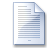 Download FileČAJI IN PREVRELKE